Allegato 3 PIANO DEI COSTILuogo e dataFirma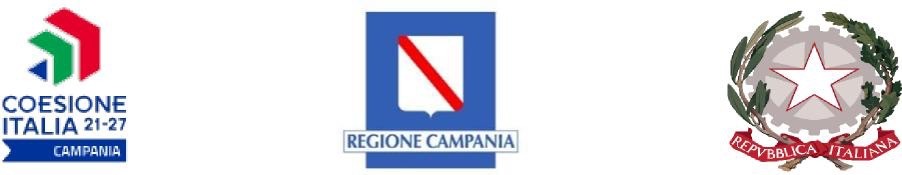 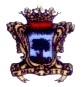 Comune di Melito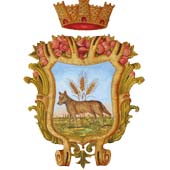 Comune di Villaricca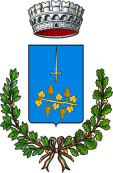 Comune di Mugnano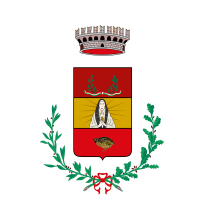 Comune di Qualiano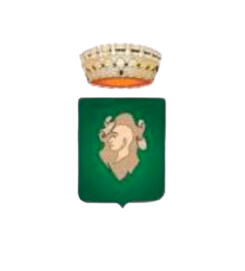 Comune di CalvizzanoMACROVOCEVOCEDESCRIZIONEIMPORTOPREPARAZIONEProgettazione internaSpese relative al personale dipendente dei soggetti della rete per progettazioneesecutivaCostituzione dell’ATI/ATS/RTISpese di costituzione dell’ATS: notaio, bolli, registrazione dell’attoecc…Fideiussioni / CauzioniSpese relative allapolizza fideiussoria nel caso di enti privatiProgettazione esternaSpese relative al personale consulente esterno ai soggetti della Rete (ATS) perprogettazione esecutivaPubblicizzazione e promozione del progettoSpese relative alla pubblicizzazione e promozione del progetto nell’ambito del piano di comunicazione (manifesti, brochure,locandine)Altro (specificare)Può essere specificata una singola voce di costo (non è possibileaccorpare più spese)Selezione partecipantiSpese per la commissione di selezione delle donnepartecipanti agli interventiTotale preparazioneTotale preparazioneTotale preparazioneREALIZZAZIONERetribuzione ed oneri personale internoRetribuzione personale dipendente dei soggetti della Rete (ATS) coinvolti a vario titolo nelle diverse attività previste (es. operatoresportelli di orientamento linea C )Assicurazione InailSpese relative all’assicurazione del personale e degli utenticoinvolti presso le sedioperativeAssicurazioni private ed aggiuntiveSpese relative all’assicurazione del personale e degli utenticoinvolti nelle attività esterneCollaborazioni professionali docenti esterniRetribuzione consulenti esterni ai soggetti della Rete (ATS) coinvolti a vario titolo nelle diverse attività previste (es. operatore sportellidi orientamento linea C)Specificare aseconda dei singoli casiSpese relative ai voucher delle linee di intervento A e BUtilizzo locali e attrezzature per l’attività programmataSpese relative all’utilizzo dei locali e delle attrezzature per la realizzazione delle attività, voci affitto e manutenzione immobili, affitto e manutenzione attrezzature, leasing attrezzature, ammortamento attrezzature (es. licenza d’uso software e noleggio pc perallestimento Sportelli di orientamento)Totale realizzazioneTotale realizzazioneTotale realizzazioneDIFFUSIONE DEI RISULATIIncontri, seminari, convegni, workshopSpese relative all’organizzazione di eventi di presentazione dei risultati finali, nell’ambito del piano di comunicazione (es. relatori, materiali, affitto sale eattrezzature, ecc..)PubblicazioniSpese relative alla stampa di pubblicazioni nell’ambito del piano dicomunicazioneAltro (specificare)Può essere specificata una singola voce di costo (non è possibileaccorpare più spese)Totale diffusione dei risultatiTotale diffusione dei risultatiTotale diffusione dei risultatiDIREZIONE E CONTROLLO INTERNODirezione e valutazione finale dell’operazione o del progettoSpese relative al costo del Direttore di progetto ed alle attività di valutazione delprogettoMonitoraggio fisico-finanziario, rendicontazioneSpese relative al personale addetto alla rendicontazione delle spese, al monitoraggio dei dati ed alcaricamento dei singoli costi su SURFRetribuzioni ed oneri coordinatore internoSpese relative al personale dipendente dei soggetti della Rete (ATS) per attività dicoordinamentoCollaborazione professionale coordinatore esternoSpese relative al personale consulente esterno dei soggetti della Rete (ATS) per attività dicoordinamentoAltro (specificare)Può essere specificata una singola voce dicosto (non è possibile accorpare più spese)Totale direzione e controllo internoTotale direzione e controllo internoTotale direzione e controllo internoCOSTI INDIRETTIPersonale ausiliario interno (segreteria, portineria, manutenzione)Spese relative al personale dipendente dei soggetti della Rete (ATS) per attività connesse alla gestionedelle sedi operative del progettoPersonale ausiliario esterno (segreteria, portineria, manutenzione)Spese relative al personale consulente dei soggetti della Rete (ATS) per attività connesse alla gestione delle sedi operative delprogettoAmministrazione e contabilità generale(civilistico, fiscale)Spese relative al personale di supporto amministrativo del progettoUtenzeSpese relative alle utenze delle sedi operative (acqua, luce,gas. Telefono, ecc..)Forniture per ufficioSpese per l’acquisto dimateriali di cancelleria per la segreteriaTotale costi indirettiTotale costi indirettiTotale costi indirettiTotale costiTotale costiTotale costi